Me llamo _______________________________ Español 3: Más sobre las conjunciones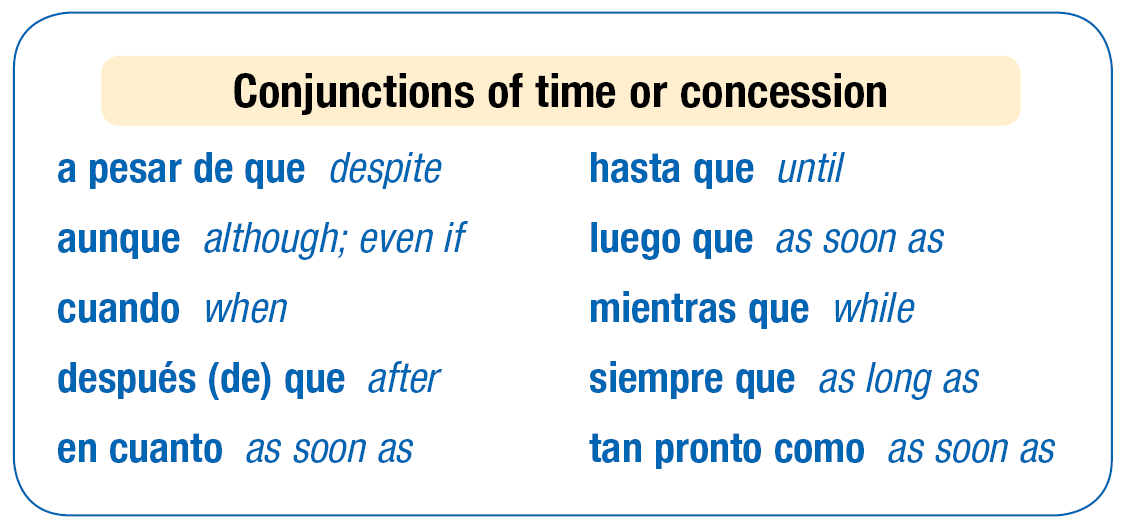 For these guys, you don’t automatically know if the verb attached to the conjunction should be subjunctive or indicative. You have to figure it out based on context:Did the main clause definitely happen or does it imply habit? (past tense, siempre, normalmente)= INDICATIVE Did it not happen yet? (future, going to do)   = SUBJUNCTIVE (swapped ending)If there is a QUE and it’s dropped = INFINITIVE.                  Exception: of course! AUNQUE. Which English expression sounds more like a subjunctive/ wishy-washy thing? Although or even if?“Voy a ayudarte con la tarea aunque… _________________________ or _________________________”I’ll help you even if you don’t need it.     I’ll help you even though you don’t need it.Deciding to use the subjunctive or indicative with aunque actually changes the meaning of what you’re saying.A Kelly no le gustan los bebés aunque son bonitos.= (Kelly doesn’t like babies even though they are cute)A Kelly no le gustan los bebés aunque sean bonitos.  =(Kelly doesn’t like babies even if they  are/happen to be cute)Vamos a dormir aunque…___________________Vamos a dormir aunque…___________________Decide whether to use the subjunctive or indicative. Use the context to help you!No vamos a terminar la tarea hasta que…  Llegan mis padres  / Lleguen mis padresRegresaremos a casa cuando  ….  para de llover  / pare de llover (parar = to stop)Llegué a casa tan pronto como ...       me llamaste   / me llamePediré helado de chocolate mientras que…   esperamos  / esperemosIré al cine siempre que  ….   compras el boleto  / compres el boletoElla saldrá contigo con tal de que  …. le ofreces regalos   / le ofrezcas regalosTe diré la verdad cuando               me preguntas / me preguntesPodremos preparar la cena a pesar de que …No tienes los ingredientes    /No tengas los ingredientesEspañol 3:  Jugar   MASH! ( MACC)Me llamo ____________________________________Nombre de las personas en su grupo:    ____________________________________MASH: En español: Dirás el futuro de tus compañeros, en grupos de 2 o 3.Al final: Adivinaciones: Persona  (future action)  (conjunction)  (new action)____________________________________________________________________________________________________________________________________________________________________________________________________________________________________________________________________________________________________________________________________________________________________________________________________________________________________________________________________________________________________________________________________________________________________________________________________________________________